Приложение 3 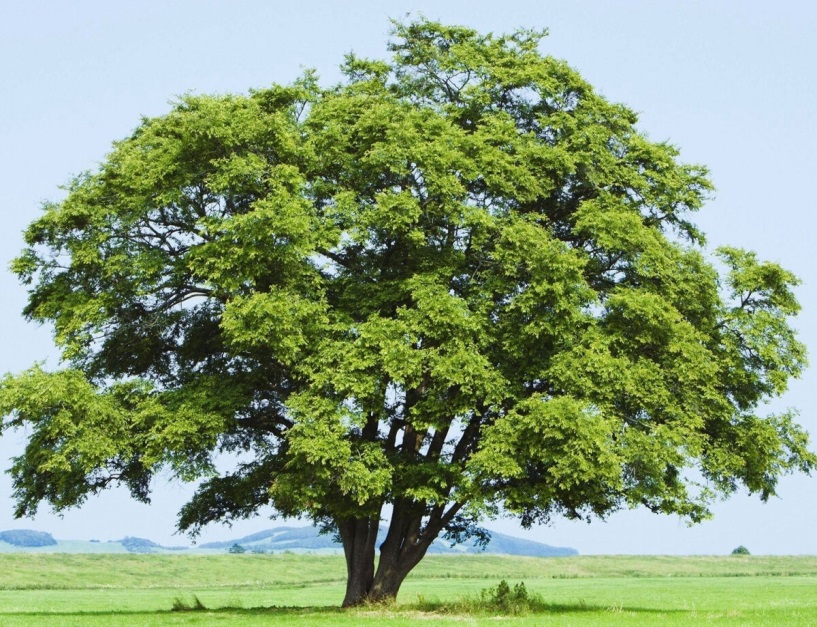 Растение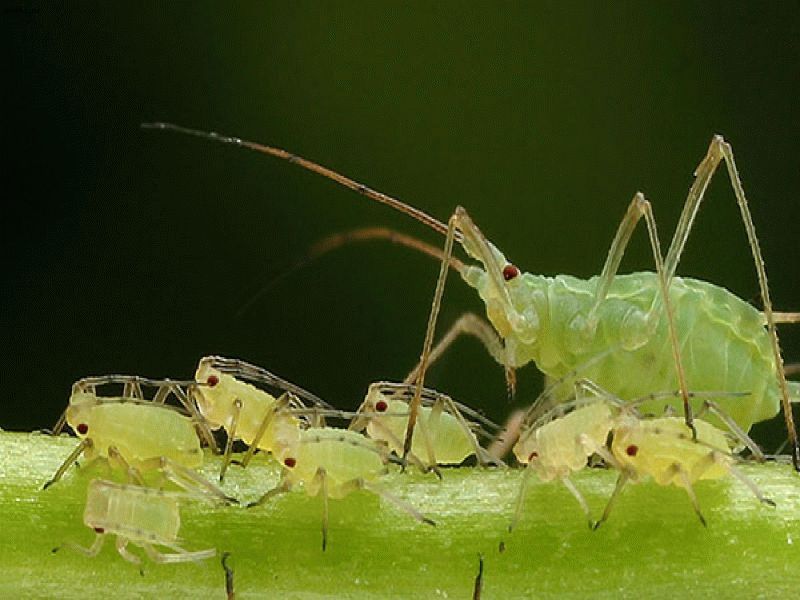 Тля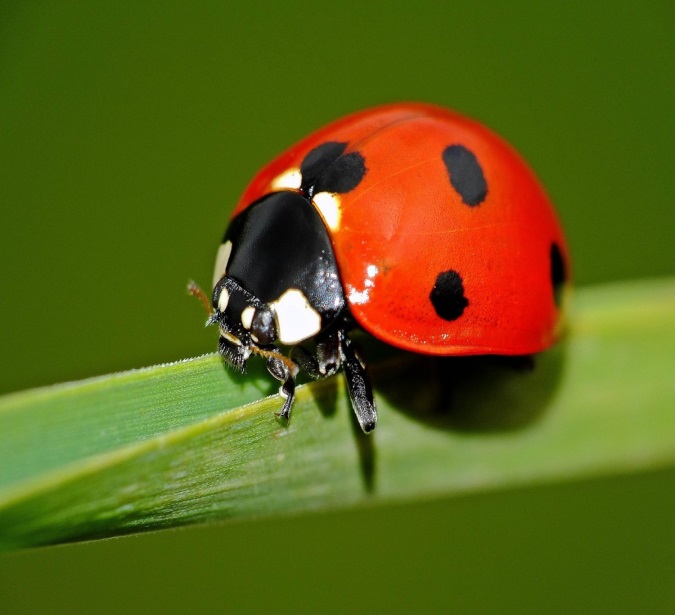 Божья коровка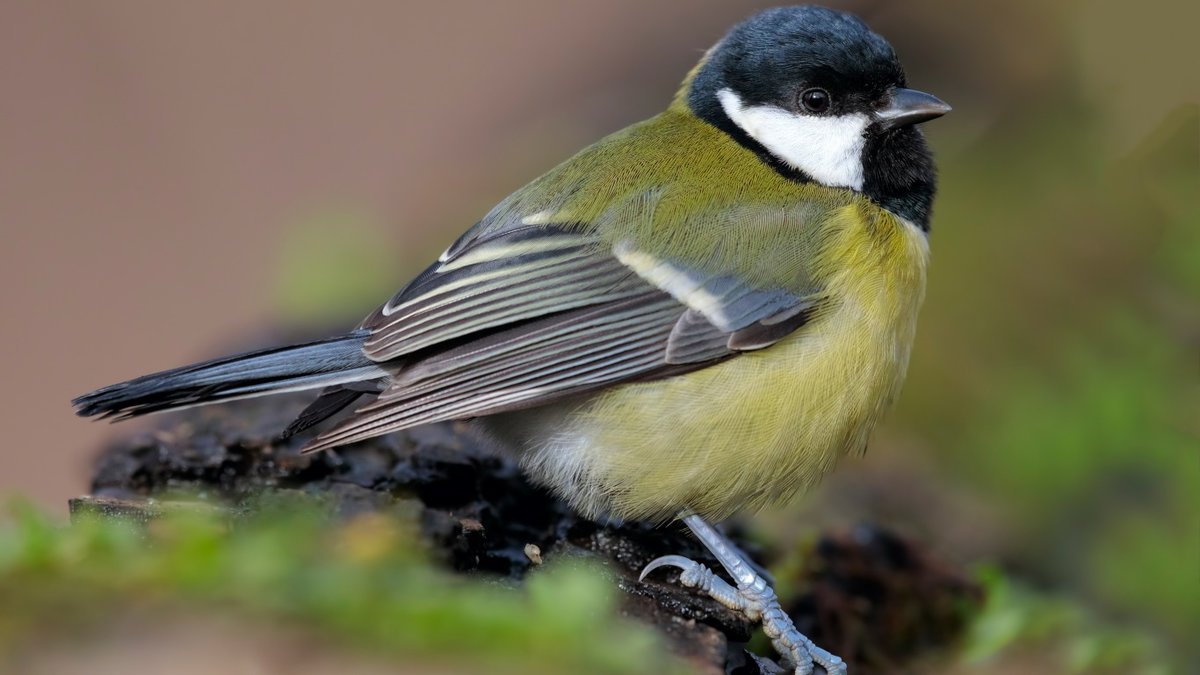 Синица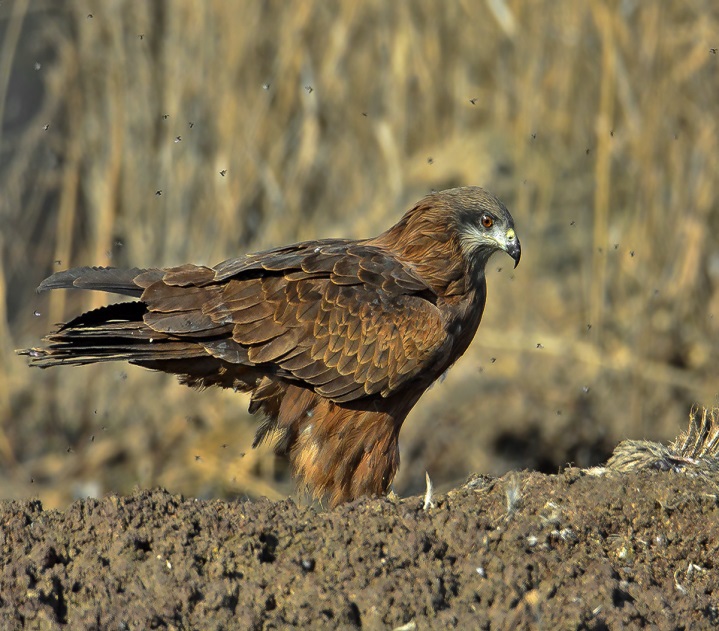 Коршун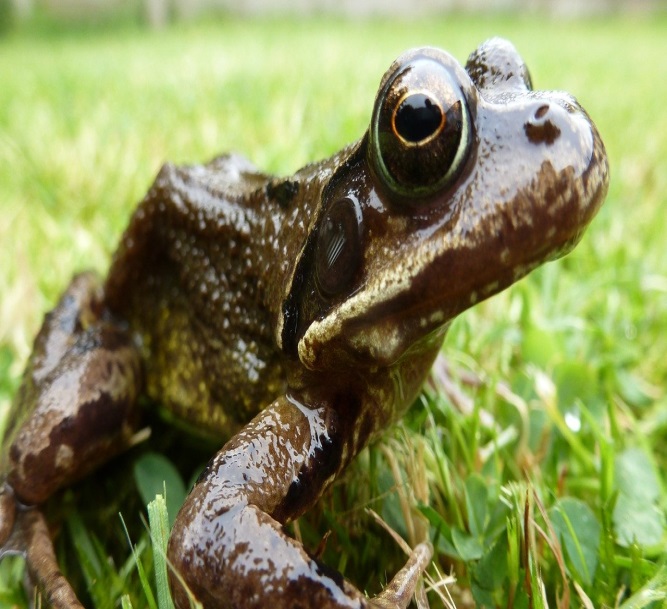 лягушка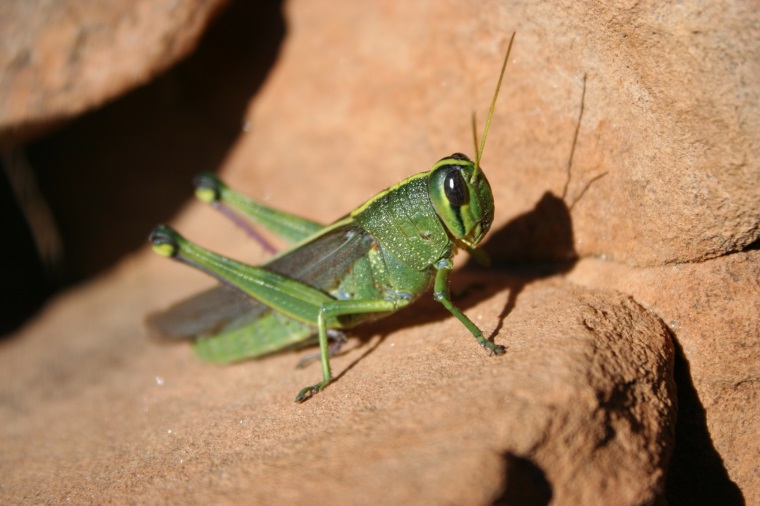 Кузнечик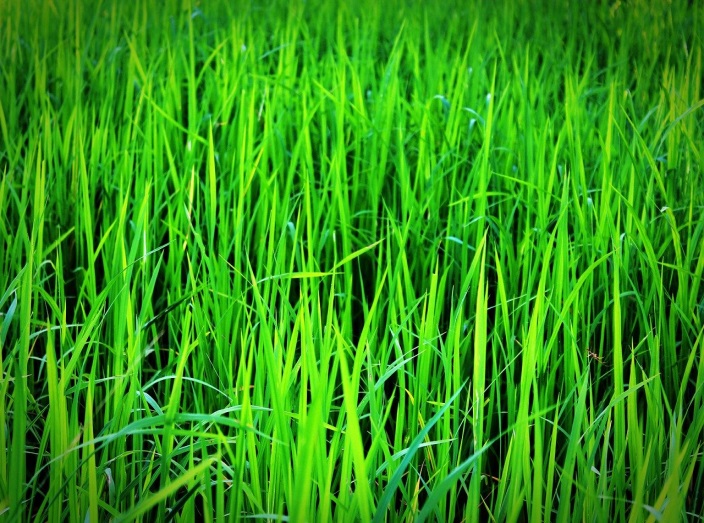 трава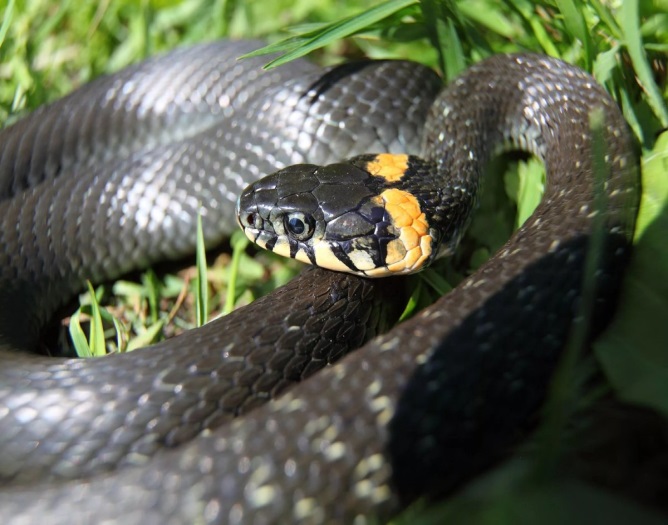 уж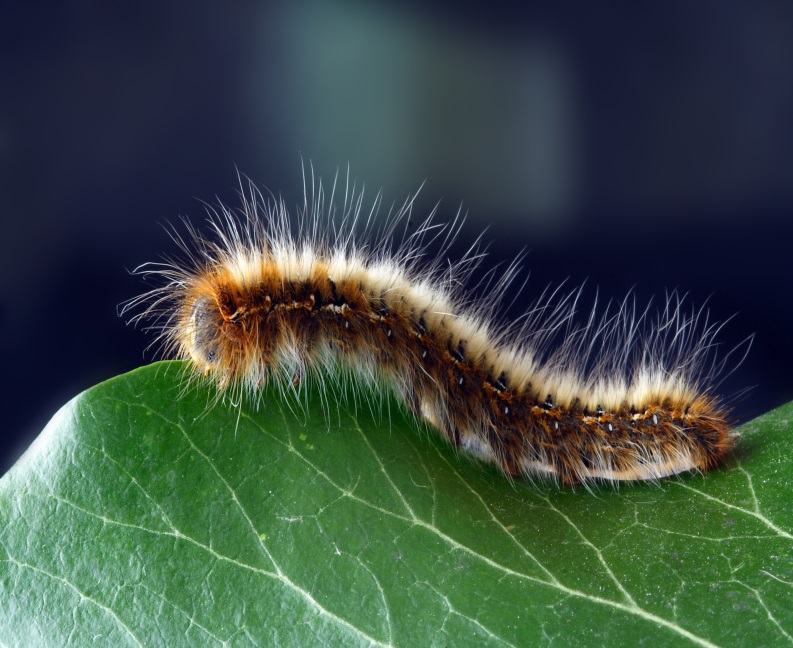 гусеница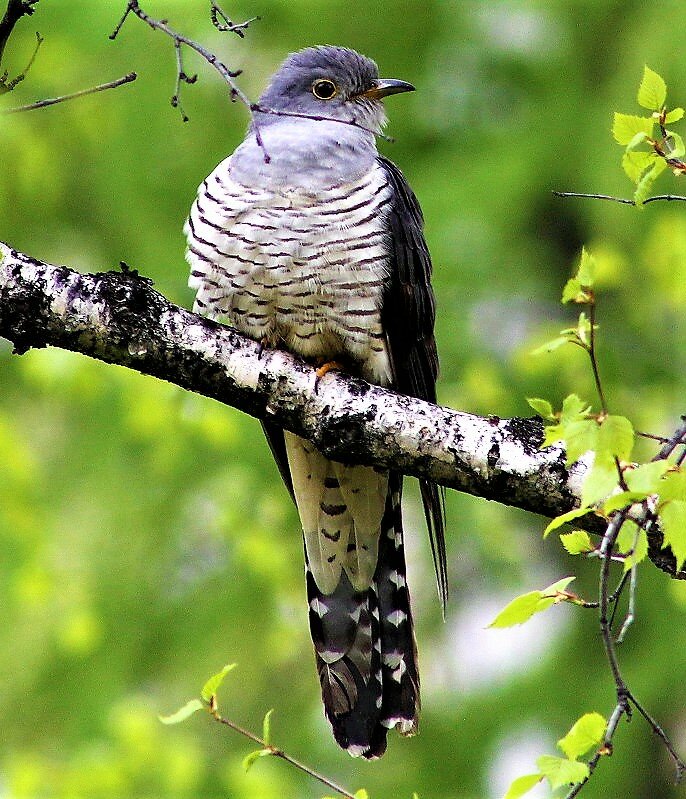 кукушка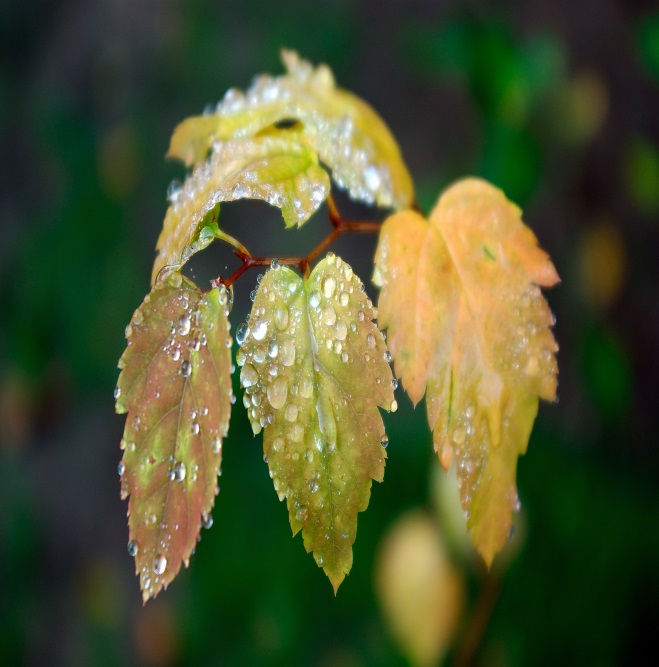 листья